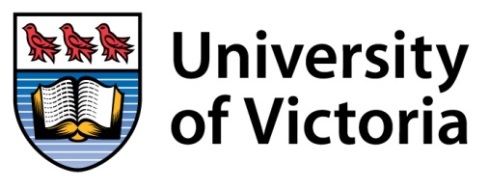 UVic Recommended Course List for Short-term International Students 2018-2019This course list is intended to make selecting courses at UVic easier. It includes courses that are recommended by the academic departments that do and do not require prerequisites and/or corequisites. Not all courses are listed here. For a complete listing, see the UVic Calendar.Note: If you choose courses that do not have prerequisites and/or corequisites you will not be required to complete a Course Request Form. Please read the Course Planning and Registration Process instructions carefully before reviewing this course list. FACULTY OF EDUCATIONDepartment: Curriculum and Instruction & Educational Psychology and Leadership StudiesCourses with NO Prerequisite:EDUC 100	Introduction to EducationNote: Core teacher education courses are not open to the general university population. These are restricted to students admitted to a specific teacher education program in the faculty. Students in a teacher education program in their home universities may be allowed to register, if there is space in the requested course.These include: ED-D 301, ED-D 337, ED-D 401, ED-D 406, ED-D 407, ED-D 408, ED-D 410, ED-D 420, ED-D 421, ED-D 422; all ED-P courses; EDCI 300, 302, 303, 305A, 305B, 306A, 306B, 307A, 307B, 336, 352, 355, 402, 403, 404, 405, 422, 424, 428, 431, 454, 457, 469, all EDCI 700-level courses.Courses with NO Prerequisite:AE 103A	INTRODUCTION TO ART EDUCATION IAE 103B	INTRODUCTION TO ART EDUCATION IIAE 200		DESIGNAE 201		IMAGE DEVELOPMENTAE 303A	CERAMICS IAE 305		DRAWINGAE 306		PAINTINGAE 307		PRINTMAKINGAE 308		SCULPTUREAE 309		CERAMICS: HAND BUILDINGAE 310		INTRO TO APPLIED DESIGNAE 317		RESPONDING TO ARTAE 319		PHOTOGRAPHYAE 322		DIGITAL ARTSAE 330		VISUAL DESIGN FOR MARKETING, ADVOCACY AND PERSUASIONEDCI 308	STUDIO PIANO CLASS IIEDCI 311	STUDIO GUITAR CLASS: IEDCI 312	STUDIO GUITAR CLASS: II (Note: For students with previous knowledge of the basics of music theory as applied to guitar.)EDCI 335	LEARNING DESIGNEDCI 337	INTERACTIVE & MULTIMEDIA LEARNING	  (Note: Online course.) EDCI 338	SOCIAL MEDIA & PERSONALIZED LEARNING  (Note: Online course.) EDCI 339	DISTRIBUTED AND OPEN LEARNINGIET 420		TOPICS IN IE: IMMIGRATION & REFUGEE STUDIES: CANADIAN CONTEXTIET 420		TOPICS IN IE: INTERCULTURAL EDUCATION IN FILMIET 420 		TOPICS IN IE: BEYOND DIVERSITY AND HUMAN RIGHTSIET 420		TOPICS IN IE: ART! CULTURE! ACTIVISM!IET 430		FACILITATING INTERCULTURAL RELATIONSCourses WITH Prerequisite(s): EDCI 208	STUDIO PIANO CLASS IEDCI 300	MATH PROCESSESEDCI 302	LITERACY & LANGUAGE IN ELEMENTARY OR MIDDLE SCHOOLEDCI 303	HISTORICAL AND PHILOSOPHICAL FOUNDATIONS OF CANADIAN EDUCATIONEDCI 305A	DRAMA EDUCATION: A MEDIUM FOR LEARNING IEDCI 305B	DRAMA EDUCATION: A MEDIUM FOR LEARNING IIEDCI 306A	MUSIC IN THE ELEMENTARY CLASSROOM IEDCI 306B	MUSIC IN THE ELEMENTARY CLASSROOM IIEDCI 307A	ART IN THE ELEMENTARY OR MIDDLE CLASSROOM IEDCI 307B	ART IN THE ELEMENTARY CLASSROOM IIEDCI 336	TECHNOLOGY INNOVATION IN EDUCATIONEDCI 352	MULTILITERACIES CURRICULUMEDCI 356	EXPANDING NOTIONS OF TEXTEDCI 402	READING: INSTRUCTIONAL PRINCIPLES AND STRATEGIESEDCI 403	CURICULUM & INSTRUCTION IN ELEMENTARY OR MIDDLE SCHOOL SCIENCEEDCI 404	CURICULUM & INSTRUCTION IN ELEMENTARY OR MIDDLE SCHOOL SOCIAL STUDIESEDCI 405	CURICULUM & INSTRUCTION IN ELEMENTARY OR MIDDLE SCHOOL MATHEMATICSEDCI 422	CURRICULUM & PRGM DESIGN IN EARLY CHILDHOOD EDUCATIONEDCI 433	ANTHROPOLOGY & EDUCATIONEDCI 447	PRINCIPLES TEACHING ENGLISH LANGUAGE LEARNEDCI 469	TEACHING ORAL FRENCHDepartment: Educational Psychology and Leadership StudiesNotes: Core teacher education courses are not open to the general university population. These are restricted to students admitted to a specific teacher education program in the faculty. Students in a teacher education program in their home universities may be allowed to register, if there is space in the requested course.These include: ED-D 301, ED-D 337, ED-D 401, ED-D 406, ED-D 407, ED-D 408, ED-D 410, ED-D 420, ED-D 421, ED-D 422; all ED-P courses; EDCI 300, 302, 303, 305A, 305B, 306A, 306B, 307A, 307B, 336, 340, 352, 355, 402, 403, 404, 405, 422, 424, 428, 431, 454, 457, 469, all EDCI 700-level courses.ED-D 316, ED-D 414, and ED-D 418 are not restricted and do not have prerequisites, but they do require a high level of English proficiency and are therefore not recommended unless students have an exemplary command of English. Courses with NO Prerequisite or Concerns:ED-D 101	LEARNING STRATEGIES FOR UNIVERSITY SUCCESSED-D 417	SKILLS FOR EFFECTIVE INTERPERSONAL COMMUNICATIONED-D 419	INTRODUCTION TO INDIGENOUS APPROACHES TO HELPING AND HEALINGCourses WITH Prerequisite(s) or Concerns (noted): ED-D 301	LEARNERS & LEARNING ENVIRONMENTS	ED-D 316	STUDY OF COMMUNICATION IN INTERPERSONAL RELATIONSHIPS  (Note: Requires a high level of English proficiency.) ED-D 401	INTRO TO PSYCHOLOGY OF CLASSROOM LEARNINGED-D 406	PSYCHOLOGY OF ADOLESCENCE	ED-D 407	EVALUATING & REPORTING STUDENT PROGRESS	ED-D 408	PROMOTING PROSOCIAL BEHAVIOUR: STRATEGIES AND MANAGEMENT	ED-D 410	TEACHER AS LEADER: THE PROFESSIONAL ROLE	ED-D 414	GROUP PROCESSES  (Note: Requires a high level of English proficiency.)ED-D 418	INTRODUCTION TO THEORIES OF COUNSELLNG  (Note: Requires a high level of English proficiency.) ED-D 420	LEARNING SUPPORT: CONTEXT & KEY ISSUESED-D 421	RECOGNITION & ASSESSMENT OF LEARNING NEEDSED-D 422	MANAGEMENT & ADAPTION OF THE CLASSROOM ENVIRONMENTDepartment: Exercise Science, Physical and Health EducationNote: Some EPHE courses are reserved for students in EPHE programs until a specific date (July 10 for Winter session courses) and then opened to other students. Short-term international students can register for these courses without completing a Course Request Form once the course is opened.Courses with NO Prerequisite:EPHE 105	SWIMMINGEPHE 106	TRACK AND FIELDEPHE 107	GYMNASTICSEPHE 109	RECREATIONAL DANCEEPHE 113	GOLFEPHE 116	BADMINTONEPHE 117	TENNISEPHE 120	BASKETBALLEPHE 121	SOCCEREPHE 122	VOLLEYBALLEPHE 133	STRENGTH TRAININGEPHE 134	YOGAEPHE 141	HUMAN ANATOMYEPHE 142	PERSONAL HEALTH, WELLNESS AND POTENTIALEPHE 143	MULTIDISCPLNRY FOUNDATIONS OF PHYSICAL ACTIVITYEPHE 155	INTRODUCTION TO NUTRITIONEPHE 156	THE SCIENCE OF BATMANEPHE 201	QUALITATIVE ANALYSIS OF HUMAN MOVEMENTEPHE 243	FOUNDATIONS OF RECREATION AND LEISUREEPHE 244	CANADIAN RECREATION DELIVERY SYSTEMSEPHE 245	MOTOR LEARNINGEPHE 246	TEACHING STRATEGIES FOR ACTIVE HEALTHEPHE 252	LEADERSHIP METHODS FOR RECREATION AND HEALTH EDUCATIONEPHE 270	FOUNDATIONS OF OUTDOOR RECREATIONEPHE 342	HISTORY OF PHYSICAL EDUCATIONEPHE 347	SPORT IN SOCIETYEPHE 351	COMMUNITY AND POPULATION HEALTHEPHE 357	INTRODUCTION TO RESEARCHCourses WITH Prerequisite(s): (None recommended. Students may refer to the UVic Calendar, and apply for courses listed there through the Course Request Process.)Department: Indigenous EducationNote: Most IED courses are reserved for students in teacher education programs as well as our cohort-based community partnerships. Elective courses offered on campus are open to short-term international students.Courses with NO Prerequisite:IED 371		The History of Indigenous Education in CanadaIED 372		Indigenous Epistemologies	FACULTY OF ENGINEERINGNotes: All undergraduate BME, CENG, CSC, ELEC, MECH, and SENG courses are open to short-term international students with the appropriate prerequisites, through the Course Request Process.CIVE courses are NOT open to short-term international students.ENGR courses numbered 200 or higher are open to short-term international students with the appropriate prerequisites; other ENGR courses are usually NOT open, with the following exception: ENGR 130 is a *required* course for short-term international Engineering students who are doing a co-op work term as part of their time here.  This course must be completed before they go on work term, ideally during their first term at Uvic.Courses with NO Prerequisite:CSC 100		ELEMENTARY COMPUTINGCSC 101		UNTANGLING THE WEB BY ANALYZING AND ARCHITECTING DIGITAL SOLUTIONSCSC 105		COMPUTERS AND INFROMATION PROCESSING CSC 106		THE PRACTICE OF COMPUTER SCIENCECSC 130		WORLD WIDE WEB AND MOBILE APPLICATIONSCSC 167		GAME STRATEGY, INTERACTION AND DESIGNENGR 100	SECURITY, PRIVACY, AND YOUENGR 130	INTRODUCTION TO PROFESSIONAL PRACTICE	Note: Required course for short-term international Engineering students who are doing a co-op work term as part of their time at UVic.  This course must be completed before students go on work term, ideally during their first term at Uvic.Courses WITH Prerequisite(s): Students may refer to the UVic Calendar, and apply for courses listed there through the Course Request Process.FACULTY OF FINE ARTSFine Arts Courses offered directly through the Faculty:Courses with NO Prerequisite:FA 101		CREATIVE BEINGFA 245 		THE ARTS AND TECHNOLOGY ICourses WITH Prerequisite(s): Students may refer to the UVic Calendar, and apply for courses listed there through the Course Request Process.Department: Art History and Visual StudiesCourses with NO Prerequisite:AHVS 101 	FIRST-YEAR SEMINAR ON ART, IMAGES, EXPERIENCEAHVS 120 	EXPLORING WORLD ARTAHVS 121 	Understanding Visual CommunicationAHVS 202 	Confronting the ObjectAHVS 223 	Introduction to Western ArchitectureAHVS 251 	Introduction to the Arts of IslamAHVS 260 	Art Icons: Modern and ContemporaryAHVS 295A 	Introduction to Film AnalysisAHVS 295B 	Introduction to Film StudiesAHVS 300B 	Fakes, Forgeries and FraudAHVS 300C 	The Destruction of ArtAHVS 310B 	Presenting Digital Art HistoryAHVS 311B 	Looking and the History of PerceptionAHVS 311D 	Artists and Art History in Popular CultureAHVS 311E 	Topics in Craft and CommunitiesAHVS 311F 	Horror Video GamesAHVS 312 	Gender, Identity and FilmAHVS 321 	Late Antique and Early Christian ArtAHVS 332A 	Bollywood Bound: Popular Visual Culture in India, 1950s to the PresentAHVS 332B 	Bollywood Global: Popular Visual Culture in the Indian Diaspora, 1980s to the PresentAHVS 337 	Special Topics in Contemporary Asian ArtAHVS 338 	Special Topics in Premodern Asian ArtAHVS 342A 	Baroque Art in Italy 1550-1700AHVS 344A 	The Art of Travel 1200-1600AHVS 345 	People and Things in the Early Modern Domestic InteriorAHVS 349 	Islam and the West: Artistic Contacts, 1500-1900AHVS 355B 	Egypt: New Kingdom Arts and BeyondAHVS 362A 	Modern Art in Europe and North America: 1900 to 1945AHVS 363 	The Cinema and Modern Art MovementsAHVS 364 	Documentary FilmAHVS 365 	Experimental FilmAHVS 370A 	Popular Film and Cultural TheoryAHVS 370C 	Horror CinemaAHVS 372A 	Chinese Art and ArchitectureAHVS 373A 	Japanese Art and ArchitectureAHVS 383B 	Indigenous Arts and the InternetAHVS 392 	Special Topics in Art History and Visual StudiesAHVS 397 	Impressionism: A Social HistoryAHVS 398A 	Art and Revolution IAHVS 398B 	Art and Revolution IICourses WITH Prerequisite(s): Students may refer to the UVic Calendar, and apply for courses listed there through the Course Request Process.Department: MusicCourses with NO Prerequisite:MUS 108	AFRICAN HAND DRUMMING	MUS 109	GREAT FILM MUSIC	MUS 111	ELEMENTARY MATERIALS OF MUSIC	MUS 116	MUSIC APPRECIATION	MUS 131	INTRO TO MUSIC EDUCATION	MUS 180C	DON WRIGHT SYMPHONIC WINDS	MUS 180E A02	UNIVERSITY CHORUSMUS 289	VIKES BAND	MUS 207	MUSIC, SCIENCE+COMPUTERS	(Note: No prerequisites, though some musical and/or mathematical background is extremely helpful.)MUS 280C	DON WRIGHT SYMPHONIC WINDS	MUS 280 E	UNIVERSITY CHORUS	MUS 316A	HISTORY OF ROCK AND ROLL	MUS 316B	THE BEATLES	MUS 320	TOPICS IN WORLD MUSICMUS 325	THE HISTORY OF JAZZMUS 328A	KEYBOARD LITERATURE 1500-1820MUS 328B	KEYBOARD LITERATURE 1820 TO THE PRESENTMUS 365	HISTORY OF THE GUITARMUS 380C	DON WRIGHT SYMPHONIC WINDS	MUS 380E A02	UNIVERSITY CHORUS	MUS 389	VIKES BANDMUS 391	CROSS-CULTURAL & HISTORICAL TOPICS IN MUSICMUS 411	THE BUSINESS OF MUSIC	MUS 480C	DON WRIGHT SYMPHONIC WINDS	MUS 480E A02	UNIVERSITY CHORUS	MUS 489	VIKES BANDCourses WITH Prerequisite(s): (None recommended.) Department: TheatreCourses with NO Prerequisite:THEA 101	AN INTRODUCTION TO THEATRE  (Note: Full Year Course)THEA 102	THEATRE APPRECIATION – FROM PAGE TO STAGETHEA 111	INTRO: HISTORY AND LANGUAGE OF THEATRE II	THEA 122	THE ACTING EXPERIENCETHEA 132a	EXPLORING THEATRE: DRAMATIC PROCESSESTHEA 150	PUBLIC SPEAKINGCourses WITH Prerequisite(s): THEA 132b	EXPLORING THEATRE: DRAMATIC PROCESS IITHEA 236	INTRO: HISTORY AND LANGUAGE OF THEATRE IITHEA 246	THEA: FRENCH CLASSICISM-END OF 19TH CENTURYTHEA 314	STUDIES IN THEATRE OF THE ANCIENT WORLD	THEA 347	MODERN &CONTEMPORARY THEA: IBSEN TO THE INTERNET	THEA 235	INTRO: APPLIED THEATRE     (Note: 3.0 units)THEA 261	COSTUME DESIGN I	THEA 304	ACTING FOR THE CAMERA	THEA 333	CANADIAN DANCE HISTORYTHEA 335	APPLIED THEATRE I     (Note: 3.0 units) THEA 361	COSTUME DESIGN II	THEA 409	THEORIES OF THEATRETHEA 414	CANADIAN THEATRE HISTORYTHEA 435	APPLIED THEATRE II     (Note: 3.0 units)Department: Visual ArtsNotes: Students who meet the prerequisites may apply for 200-level courses through the Course Request Process.300- and 400-level courses are restricted, and may NOT be requested through the Course Request Process.Courses with NO Prerequisite:ART 103 	FOUNDATION DRAWING AND PAINTING (Note: Priority is given to students registered in Visual Arts programs. Normally class size is limited.)ART 104 	FOUNDATION SCULPTURE AND MATERIAL METHODS(Note: Priority is given to students registered in Visual Arts programs. Normally class size is limited.)ART 105 	FOUNDATION PHOTOGRAPHY AND VIDEO ART(Note: Priority is given to students registered in Visual Arts programs. Normally class size is limited.) ART 106 	FOUNDATION CORE MEDIA TECHNOLOGIES AND ARTS(Note: Priority is given to students registered in Visual Arts programs. Normally class size is limited.)ART 115 	EXPLORING DRAWING AND COLOURART 117 	AN INTRODUCTION TO OBSERVATIONAL DRAWINGART 141 	AN INTRODUCTION TO CONTEMPORARY ART PHOTOGRAPHY(Note: Open for non-visual art students and available as an elective for Visual Arts students.)ART 150 	INTRODUCTION TO CONTEMPORARY ART THEORY: PRACTICE AND CRITICISM(Note: Priority is given to students registered in Visual Arts programs. Normally class size is limited.)ART 151 	AN INTRODUCTION TO CONTEMPORARY VISUAL ARTCourses WITH Prerequisite(s): (None recommended. Students may refer to the UVic Calendar, and apply for 200-level courses listed there through the Course Request Process. Students may not request 300- or 4-level courses.)Department: WritingCourses with NO Prerequisite:WRIT 102	INTRODUCTION TO PROFESSIONAL NON-FICTIONWRIT 109	THE WRITER'S WORLD IN BOOKS AND FILMWRIT 120	WRITING FOR THE ARTSWRIT 140	ELEMENTS OF STYLE IN CREATIVE WRITINGCourses WITH Prerequisite(s): NOTE: Some of these courses are restricted to majors until July 15th so there is no guarantee of space.WRIT 300	NARRATIVE & MYTHIC STRUCTURE IN FILM WRITINGWRIT 307	FORMS & TECHNIQUES: POETRYWRIT 309	BASIC FORMS & TECHNIQUES IN SHORT FICTIONWRIT 310	FORMS & TECHNIQUES: NOVEL. CONTINENTAL STYLE: MASTERS/MODERN EURO NOVELWRIT 311	STRUCTURE IN STAGE DRAMAWRIT 312	STRUCTURE IN CINEMA & TV DRAMAWRIT 321	ISSUES IN JOURNALISMWRIT 331	STUDY OF NARRATIVEWRIT 335	FORMS & TECHNIQUES: SHORT CREATIVE NONFICTIONWRIT 353	WRITING A SENSE OF PLACEWRIT 406	WRITING FOR CHILDREN AND YOUNG ADULTS WRIT 410	SPECIAL GENRES: WRITING HIP HOPWRIT 412	RECURRENT THEMES IN FILM: LITERARY FILM ADAPTATIONSWRIT 415	LITERARY ADAPTATIONSFACULTY OF HUMAN AND SOCIAL DEVELOPMENTDepartment: Child and Youth CareNote: CYC courses in this list may initially be open to CYC program students only. If there is space available in July for September courses and October for January courses, the department will then open them up to non-program students.Courses with NO Prerequisite:CYC 100A	INTRODUCTION TO PROFESSIONAL CHILD AND YOUTH CARE PRACTICE: PART ONECYC 100B	INTRODUCTION TO PROFESSIONAL CHILD AND YOUTH CARE PRACTICE: PART TWOCYC 166A	LIFESPAN DEVELOPMENT (CONCEPTION TO LATE CHILDHOOD)CYC 166B	LIFESPAN DEVELOPMENT (ADOLESCENCE TO LATE ADULTHOOD)CYC 171	INTRODUCTION TO FAMILIES: ISSUES, PATTERNS, AND PROCESSESCourses WITH Prerequisite(s): (None recommended. Students may refer to the UVic Calendar, and apply for courses listed there through the Course Request Process.)Department: Health Information ScienceCourses with NO Prerequisite:HINF 130	INTRODUCTION TO HEALTH INFORMATION TECHNOLOGYHINF 140	INTRODUCTION TO THE CANADIAN HEALTH CARE SYSTEMHINF 230	ORGANIZATIONAL BEHAVIOUR AND CHANGE MANAGEMENTCourses WITH Prerequisite(s): (None recommended. Students may refer to the UVic Calendar, and apply for courses listed there through the Course Request Process.)HINF 350	HUMAN ASPECTS OF HEALTHCARE INFORMATION SYSTEMS       (Note: Can be taken as a co-requisite with HINF 130.) Department: Public AdministrationCourses with NO Prerequisite:ADMN 200	INTERNATIONAL COMMUNITY DEVELOPMENT THROUGH ACTIVISM AND CAPACITY BUILDINGADMN 311	INTRO TO PUBLIC ADMINISTRATION  (Note: If interested in registering for this course, please contact hkirkham@uvic.ca)Courses WITH Prerequisite(s): (None recommended. Students may refer to the UVic Calendar, and apply for courses listed there through the Course Request Process.)Department: Social WorkCourses with NO Prerequisite:SOCW 200A	AN INTRODUCTION TO SOCIAL WORK PRACTICESOCW 200B	INTRODUCTION TO THE CRITICAL ANALYSIS OF SOCIAL WELFARE IN CANADACourses WITH Prerequisite(s)/Corequisite(s): SOCW 356	HUMAN DEVELOPMENT AND THE SOCIAL ENVIRONMENT WITHIN A GLOBAL CONTEXT(Note: Can be taken after or with SOCW 200A and 200B)Department: Public Health and Social PolicyCourses with NO Prerequisite:AGEI 472	HEALTHY AGEING  (Note: Online course.)DSST 440	INTRO TO DISABILITY STUDIES  (Note: Online course.) HLTH 250	CURRENT ISSUES  (Note: Combination of online and on-campus instruction.)HLTH 251	HEALTHY SEXUALITY		HLTH 300	DETERMINANTS OF HEALTH  (Note: Online course.) HLTH 301	EVOLUTION OF HEALTH AND COMMUNITY SERVICES  (Note: Online course.)HLTH 320	HEALTH PROGRAM PLANNING AND PROJECT MANAGEMENT  (Note: Online course.) HLTH 321	HUMAN RESOURCE AND FISCAL MANAGEMENT IN COMMUNITY HEALTH SYSTEMS  (Note: Online course.)HLTH 350	INTRO: HEALTH RESEARCH  (Note: Online course.) HLTH 401	HEALTH POLICY AND HEALTH GOVERNANCE  (Note: Online course.) HLTH 402	HEALTH AND COMMUNITY SUPPORTIVE TECHNOLOGIES  (Note: Online course.) HLTH 403	COMMUNITY DEVELOPMENT AND CAPACITY BUILDING  (Note: Online course.) HLTH 404	INTER-PROFESSIONAL PRACTICE	  (Note: Online course.)HLTH 405	ADVOCACY FOR AGEING AND DISABILITY IN CANADIAN SOCIETY  (Note: Online course.)HLTH 406	INDIGENOUS GLOBAL HEALTH  (Note: Online course.)HLTH 425	QUANTITATIVE AND QUALITATIVE METHODS  (Note: Online course.)INGH 452	TRADITIONAL HEALING  (Note: Online course.)INTS 460	INTERNATIONAL & GLOBAL HEALTH  (Note: Online course.)INTS 462	KNOWLEDGE IN GLOBAL HEALTH  (Note: Online course.)Courses WITH Prerequisite(s): (None recommended. Students may refer to the UVic Calendar, and apply for courses listed there through the Course Request Process.)FACULTY OF HUMANITIESHumanities Courses offered directly through the Faculty:Courses with NO Prerequisite:HUMA 120A	MAKING OF INTELLECTUAL LIFEProgram: Medieval StudiesCourses with NO Prerequisite:MEDI 100	ENTERING THE MIDDLE AGESMEDI 200	MYTHS+LEGENDS: MIDDLE AGESMEDI 210	VOICES FROM THE MIDDLE AGESCourses WITH Prerequisite(s): MEDI 303	THE MEDIEVAL WORLDMEDI 304	ENCOUNTERING THE MIDDLE AGESMEDI 360	SPECIAL TOPICS IN MEDIEVAL CULTUREProgram: Religious StudiesCourses with NO Prerequisite:RS 200A	INTRODUCTION TO JUDAISM, CHRISTIANITY AND ISLAMRS 200B	INTRODUCTION TO ASIAN RELIGIONSCourses WITH Prerequisite(s): (Students may refer to the UVic Calendar, and apply for courses listed there through the Course Request Process)Department: EnglishCourses with NO Prerequisite:DHUM 150           TOOLS, TECHNIQUES, AND CULTURE OF THE DIGITAL HUMANITIESENGL 135             ACADEMIC READING AND WRITINGENGL 146             THE LITERATURE OF OUR ERAENGL 147             GREAT MOMENTS IN ENGLISH LITERATUREENGL 200A          ENGLISH LITERATURE TO 1660ENGL 200B           ENGLISH LITERATURE, 1660-1800ENGL 200C           ENGLISH LITERATURE, 1800-1914ENGL 201             INTRODUCTION TO MODERNIST LITERATUREENGL 202             INTRODUCTION TO CANADIAN LITERATUREENGL 203             INTRODUCTION TO AMERICAN LITERATUREENGL 207             INTRODUCTION TO CULTURAL STUDIESENGL 208             INTRODUCTION TO WOMEN'S WRITINGENGL 209             FOUNDATIONS OF LITERARY CRITICISMENGL 215             THE WRITING OF EXPOSITORY PROSEENGL 225             TECHNICAL COMMUNICATIONS: WRITTEN AND VERBALENGL 230             LITERATURE AND CULTURE IENGL 260             THE BIBLE AS LITERATUREENGL 342             EARLY MIDDLE ENGLISH LITERATUREENGL 342             EARLY MIDDLE ENGLISH LITERATUREENGL 344A          CHAUCER: CANTERBURY TALESENGL 353             STUDIES IN MEDIEVAL LITERATUREENGL 366B           SHAKESPEARE: HISTORIES AND TRAGEDIESENGL 366C           SHAKESPEARE: COMEDIES, PROBLEM PLAYS, AND ROMANCESENGL 369             MILTON: MAJOR POETRY AND SELECTED PROSEENGL 372             SPECIAL STUDIES IN 18TH CENTURY LITERATUREENGL 373             ENGLISH LITERATURE OF THE RESTORATION PERIOD: 1660-1700ENGL 374             SWIFT, POPE, AND THE LITERATURE OF THE AUGUSTAN AGE: 1701-1745ENGL 376A          THE BEGINNING OF THE ENGLISH NOVEL: 1660-1750ENGL 376B          THE ENGLISH NOVEL: 1750 TO THE EARLY 19TH CENTURYENGL 379             BRITISH FICTION AND NON-FICTION OF THE EARLY 19TH CENTURYENGL 380             VICTORIAN FICTION: DICKETS TO ELIOTENGL 381             LATE VICTORIAN AND EDWARDIAN FICTIONENGL 382             THE ROMANTIC PERIOD IENGL 383             THE ROMANTIC PERIOD IIENGL 393             MYTH AND LITERATUREENGL 410             BACKGROUNDS TO ENGLISH LITERARY TRADITIONSENGL 414A          AMERICAN FILM TO 1945ENGL 414B           AMERICAN FILM SINCE 1945ENGL 427             19TH-CENTURY AMERICAN PROSE AND POETRYENGL 428A          19TH-CENTURY AMERICAN FICTION IENGL 429A          20TH-CENTURY AMERICAN FICTION TO WORLD WAR IIENGL 429B           MID-20TH-CENTURY AMERICAN FICTIONENGL 429C           CONTEMPORARY AMERICAN FICTIONENGL 431A          MODERN AMERICAN POETRY IENGL 431B          MODERN AMERICAN POETRY IIENGL 432A          AMERICAN POETRY: 1950-1975ENGL 434A          BRITISH POETRY 1914-1950ENGL 436A          20TH-CENTURY BRITISH FICTION TO WORLD WAR IIENGL 437A          MODERN DRAMA TO WORLD WAR IIENGL 437B          MODERN DRAMA SINCE WORLD WAR IIENGL 439A          COLONIAL DISCOURSE AND POSTCOLONIAL STUDIESENGL 439B          SPECIAL STUDIES IN POSTCOLONIAL LITERATURESENGL 450            MODERN CANADIAN FICTIONENGL 451            CONTEMPORARY CANADIAN FICTIONENGL 452            CONTEMPORARY CANADIAN POETRYENGL 456            LITERATURE OF BRITISH COLUMBIAENGL 457            LITERARY AND CULTURAL CRITICISM IN CANADAENGL 459            EARLY CANADIAN LITERATUREENGL 460            CLASSIC LITERARY CRITICISMENGL 464            THE BIBLE AND LITERATURE IN ENGLISHENGL 479            VICTORIAN AND EDWARDIAN CHILDREN'S FICTIONCourses WITH Prerequisite(s): DHUM 250	DIGITAL REPRESENTATION AND CREATION IN A HUMANITIES CONTEXTENGL 301	REPORT WRITING FOR BUSINESSENGL 302	WRITING FOR GOVERNMENT AND THE PUBLIC SECTORENGL 303	COPY EDITINGENGL 305	VISUAL RHETORIC FOR PROFESSIONAL WRITERSENGL 401	WEB DESIGNENGL 406	SPECIAL STUDIES IN PROFESSIONAL COMMUNICATIONENGL 407	SOCIAL MEDIA AND ELECTRONIC COMMUNICATIONENGL 412	RESEARCH FOR PROFESSIONAL WRITERSENGL 418	PRINT MEDIA GENRES AND TECHNIQUES FOR PROFESSIONAL COMMUNICATIONDepartment: FrenchNote: Students with some background in French may apply to take any higher-level French courses. Generally speaking, they can go to the French Department office to be evaluated.Courses with NO Prerequisite:FRAN 100	INTENSIVE FRENCH I	FRAN 325	STUDIES IN THE CULTURES OF THE FRENCH-SPEAKING WORLD     (Note: Taught in English)Courses WITH Prerequisite(s) (3rd Year Standing): FRAN 335	STUDIES IN CINEMA AND LITERATURE OF THE FRENCH-SPEAKING WORLD     (Note: Taught in English.)Department: Gender StudiesNote: Short-term international students are welcome in all 100-, 200- and 300-level GNDR courses except GNDR 300. For any courses with prerequisites, students must apply through the Course Request Process. Note: To request a course outline, email gndrstudies@uvic.caCourses with NO Prerequisite:GNDR 100	GENDER, POWER AND DIFFERENCEGNDR 201	GENDER, FOOD AND POWERGNDR 202 	GLOBALIZATION AND RESISTANCEGNDR 203	INDIGENOUS WOMEN IN CANADAGNDR 206	MONSTROUS WOMENGNDR 219	TOPICS IN GENDER STUDIES: September topic: GENDER, SPORT AND SOCIAL JUSTICE			 Courses WITH Prerequisite (2nd year standing):GNDR 304	IMAGINING INDIA FROM EMPIRE TO BOLLYWOODGNDR 310	INDIGENOUS FEMINISMSGNDR 325	NORTH AMERICAN ASIAN FEMINIST THOUGHT AND ACTION			  GNDR 329	TOPICS IN POWER, IDENTITIES & DIFFERENCE:September topic:  ANIMAL RIGHTS, FEMINIST ETHICS AND SOCIAL JUSTICEGNDR 332	WHAT’S RACE GOT TO DO WITH IT?	GNDR 334	BODIES OUT OF BOUNDSGNDR 335	BORDER CROSSING, MIGRATION AND GENDERGNDR 343	INDIGENOUS WOMEN WRITING RESISTANCEGNDR 349	TOPICS IN FILM, LITERATURE AND CULTURAL PRODUCTION		January topic: BEYONCÉ, POPULAR MUSIC AND SOCIETYDepartment: Germanic and Slavic StudiesNote: Students who have learned some German in their home country, or even come from a German-speaking country, are welcome to apply to take GMST courses with prerequisites (listed on the UVic calendar) through the Course Request Process.Courses with NO Prerequisite:GMST 100          INTRO TO GERMANIC STUDIESGMST 101          BEGINNING GERMAN IGMST 180          MYTH, FAIRY TALE + FANTASY FICTIONGMST 261 	TRENDS IN CONTEMPORARY GERMANY, SWITZERLAND, AND AUSTRIAGMST 300          GERMANIC CULTURAL STUDIESGMST 351          THE NEW GERMAN CINEMAGMST 352	RECENT FILMGMST 365	MARX, NIETZSCHE, FREUDGMST 369          TOPICS IN SCANDINAVIAN STUDIES: ICELANDIC LITERATUREGMST 402          FILM (IN GERMAN)GMST 410          SPECIAL TOPICS: THE THEATRE AND DRAMATURGY OF BERTOLT BRECHTGMST 454          CULTURAL HISTORY OF VAMPIRESGMST 465          ADORNO BENJAMIN AND FRAKFURT SCHOOL CRITICAL THEORYGMST 480          FRANZ KAFKASTLST 100	INTRODUCTION TO RUSSIAN SOCIETY AND CULTURESLST 101	BEGINNING RUSSIAN ISLST 111	BEGINNING UKRAINIAN ISLST 160	CULTURE OF RUSSIAN REVOLUTIONSLST 180	MAGIC AND THE FAIRY TALE WORLDSLST 300	SLAVIC CULTURAL STUDIESSLST 361	IMPERIAL RUSSIA, 1689-1917SLST 362	THE SOVIET UNION AND ITS SUCCESSOR STATES, 1917-2000SLST 363	MODERN UKRAINE AND RUSSIAN-UKRAINIAN CONFLICTSLST 364	EASTRN EUROPE THRU WESTRN EYESSLST 365	STALINISMSLST 450	COLD WAR ON FILMSLST 451	STALINIST CINEMASLST 452 	FANTASY AND SCIENCE FICTION IN RUSSIASLST 460	HISTORY AND MEMORY IN EASTERM EUROPEAN CULTURESSLST 461	PUTIN’S RUSSIASLST 480	TOLSTOY+AGE OF ANNA KARENINACourses WITH Prerequisite(s): GMST 102 	(Beginning German II), 201 (Intermediate German I), 202 (Intermediate German II), 301 (Advanced German I), 302 (Advanced German II), 401 (Popular Culture) and 402 (Film).Note: Students having previous knowledge of German are invited to ask for admission to these courses through the Course Request process, as intercultural learning and diverse perspectives are an asset to the course. The approximate levels according to the CERF of 101/102 are A1; 201/202 are A2, while a combination of 301/302 and an additional course might achieve B1).SLST301	ADVANCED RUSSIAN I(Note: International students including native speakers of Russian are invited to apply for this course (and others) through the Course Request process, as intercultural learning and diverse perspectives are an asset to the course.)Department: Greek and Roman StudiesCourses with NO Prerequisite:GREE 101	INTRO ANCIENT GREEK: IGRS 100	GREEK+ROMAN CIVILIZATIONGRS 200	GREEK+ROMAN MYTHOLOGYGRS 203	CLASSICAL ARCHAEOLOGYGRS 204	THE ANCIENT WORLD ON FILMGRS 250	GREEK AND LATIN ROOTSGRS 326	TOPICS IN GREEK AND ROMAN CIVILIZATION (Currently listed as GRS 326A and GRS 326B; however, we submitted a curriculum change to take effect September 1, 2017 so GRS 326 will be a new calendar entry and no Prerequisites are required for this course)GRS 374	POMPEII AND HERCULANEUMLATI 101	INTRODUCTORY LATIN: ICourses WITH Prerequisite(s): (Students may refer to the UVic Calendar, and apply for courses listed there through the Course Request Process.)Department: Hispanic and Italian StudiesNote: Students with a background in Spanish or Italian may apply to take higher-level Spanish or Italian courses through the Course Request Process.Courses with NO Prerequisite:ITAL 100A	BEGINNERS ITALIAN IITAL 373	THE BIRTH OF THE RENAISSANCE (ENGL)SPAN 100A	BEGINNERS SPANISH ISPAN 149	BEGINNERS SPANISHSPAN 185	HISPANIC CULTURE THROUGH FILM (ENGL)SPAN 208B	LATIN AMERICAN CULTURE THROUGH MUSIC (ENGL)SPAN 484D	STRUGGLE FOR INDEPENDENCE IN LATIN AMERICA, 1492-1783 (ENGL)SPAN 484E	REVOLUTIONS & DICTATORS IN 20TH CENTURY LATIN AMERICACourses WITH Prerequisite(s): (Students may refer to the UVic Calendar, and apply for courses listed there through the Course Request Process.)NOTE:SPAN 305	ADVANCED TOPICS IN HISPANIC CULTURE: Mexican Culture through Food (ENGL); requires 2nd year standingSPAN 485A	SPANISH FILM (TOPIC: CITY ON FILM: BARCELONA UNDER CONSTRUCTION) will be given in English as an on-line course; will only		Require 2nd year standing; therefore SPAN 350A requirement will be overridden.Department: HistoryCourses with NO Prerequisite:HSTR 101A	10 DAYS THAT SHOOK THE WORLDHSTR 101C	EPIDEMICS FROM THE BLACK DEATH TO AIDSHSTR 110	CONQUEST AND ENCOUNTER IN THE ATLANTIC WORLD, 1492-1700HSTR 112A	WORLD HISTORY, 1900 - 1945HSTR 112B	WORLD HISTORY, 1945 - PRESENTHSTR 115	THE SECOND WORLD WARHSTR 120	HISTORY OF HUMAN RIGHTSHSTR 210A	THE UNITED STATES TO THE CIVIL WARHSTR 210B	THE UNITED STATES FROM POST-WAR RECONSTRUCTION - PRESENTHSTR 220A	HISTORY OF ENGLAND TO THE GLORIOUS REVOLUTIONHSTR 220B	HISTORY OF ENGLAND FROM THE GLORIOUS REVOLUTION TO PRESENTHSTR 230A	CANADA TO CONFEDERATIONHSTR 230B	CANADA FROM CONFEDERATION - PRESENTHSTR 236	MEDIEVAL BEGINNINGSHSTR 240A	EUROPE, RENAISSANCE TO THE FRENCH REVOLUTIONHSTR 240B	EUROPE, NAPOLEON TO THE EUROPEAN UNIONHSTR 265A	CHINA AND PREMODERN WORLDHSTR 265B	CHINA AND THE MODERN WESTHSTR 277A	HISTORY OF THE MIDDLE EAST, 1789-WORLD WAR IIHSTR 300A	THE BACKPACKERS GUIDE TO EUROPEAN HISTORYHSTR 300B	HOCKEY NATION: SPORTS HISTORY AND CANADIAN IDENTITYHSTR 302A	REVOLUTIONARY AMERICA AND THE EARLY REPUBLIC, 1763 - 1815HSTR 303B	UNITED STATES SINCE 1945HSTR 307A	THE UNITED STATES IN THE WORLD, 1750 - 1914HSTR 308	THE UNITED STATES AND VIETNAMHSTR 310B	US-SOVIET RELATIONS IN THE COLD WAR ERAHSTR 310C	AMERICAN HISTORY IN FILMHSTR 310D	THE AMERICAN WESTHSTR 312	TUDOR-STUART ENGLANDHSTR 315A	BRITAINS SHORT TWENTIETH CENTURY, 1901 - 1951HSTR 315B	MODERN BRITAIN, 1951 - PRESENTHSTR 316A	DEATH AND THE AFTERLIFE IN ENGLAND, 1200 - 1750HSTR 316B	DEATH AND THE AFTERLIFE IN ENGLAND, 1750 - PRESENTHSTR 318	THE BLOODY CODE: CRIME IN ENGLAND, 1660 - 1800HSTR 320	TOPICS IN BRISITSH HISTORY: VICTORIAN BRITAIN, 1837-1901HSTR 320E	ICE AND EXPLORATIONHSTR 323	CANADIAN-AMERICAN RELATIONSHSTR 324C	BRITISH COLUMBIA IN THE 20TH CENTURYHSTR 326	RELIGION AND SPIRITUALITY IN CANADAHSTR 328	INDIGENOUS-SETTLER RELATIONS IN CANADAHSTR 329A	RACE AND ETHNICITY IN CANADA TO 1900HSTR 329B	RACE AND ETHNICITY IN CANADA SINCE 1900HSTR 330	TOPICS IN CANADIAN HISTORY: SCOTS IN THE ATLANTIC WORLDHSTR 330	TOPICS IN CANADAIN HISTORY: WAR AND SOCIETY IN CANADAHSTR 330E	CANADA'S 1960SHSTR 336S	SEX, VIOLENCE AND DEATH IN MODERN MEDIEVALISMHSTR 337A	THE BIRTH OF THE RENAISSANCE IN ITALYHSTR 340	TOPICS IN EUROPEAN HISTORY: THE THIRTY YEARS WARHSTR 340A	TERROR, SECURITY AND MILITARY INTERVENTION IN EUROPEHSTR 340B	IMMIGRATION AND ETHNIC TENSION IN POST-9145 EUROPEHSTR 342A	EUROPE FROM LOUIS XIV TO THE FRENCH REVOLUTIONHSTR 342B	REVOLUTIONARY AND NAPOLEONIC EUROPE, 1789 - 1815HSTR 344B	EUROPE BETWEEN TWO WORLD WARSHSTR 344C	THE SECOND WORLD WAR AND THE RECOVERY OF WESTERN EUROPEHSTR 345	THE EASTERN FRONT IN THE FIRST AND SECOND WORLD WARSHSTR 347A	REACTION, REFORM AND REVOLUTION IN FRANCE, 1814 - 1914HSTR 349	HITLER IN HISTORYHSTR 350B	WEIMAR AND NAZI GERMANYHSTR 350B	WEIMAR AND NAZI GERMANYHSTR 351	IMPERIAL RUSSIA, 1689 - 1917HSTR 352	THE SOVIET UNION AND ITS SUCCESSOR STATES, 1917 - 2000HSTR 353	MODERN UKRAINE AND RUSSIAN-UKRAINIAN CONFLICTHSTR 365	CHINESE POLITICSHSTR 365C	CHINA AND THE WORLDHSTR 366	WAR AND REVOLUTION IN CHINAHSTR 371	TOPICS IN THEMATIC AND COMPARATIVE HISTORY: DIPLOMACY, WAR & STRATEGISTS: BISMARK TO GEORGE H.W. BUSHHSTR 371	TOPICS IN THEMATIC AND COMPARATIVE HISTORY: WORLD REVOLUTIONS IN COMPARATIVE PERSPECTIVEHSTR 376B	THE STRUGGLE FOR INDEPENDENCE IN LATIN AMERICA, 1767-1867HSTR 376C	REVOLUTIONS AND DICTATORS IN 20TH-CENTURY LATIN AMERICAHSTR 377	HISTORY OF MODERN EGYPTHSTR 378	HISTORY OF THE ISRAELI-PALESTINIAN CONFLICTHSTR 380	RELIGION AND THE MAKING OF THE MODERN MIDDLE EASTHSTR 383B	WAR AND SOCIETY, 1700 - 1914HSTR 420	SEMINAR IN BRITISH HISTORY: KEEP CALM AND CARRY ON: BRITAIN IN TWO WORLD WARSHSTR 420	SEMINAR IN BRITISH HISTORY: CAPITAL PUNISHMENT IN ENGLANDHSTR 436L	LAWYERS, WRITING AND THE MEDIEVAL FORMATION OF THE WESTHSTR 440	SEMINAR IN EUROPEAN HISTORY: COURTROOM DRAMA IN EUROPEAN HISTORYHSTR 451	TWENTIETH-CENTURY GENOCIDES IN EASTERN EUROPEHSTR 471	SEMINAR IN THEMATIC AND COMPARATIVE HISTORY: FROM OIL TO ICONS: THE HISTORY OF WHALES AND PEOPLEHSTR 471	SEMINAR IN THEMATIC AND COMPARATIVE HISTORY: GENESIS OF WAR: 1914 AND 1939HSTR 471	SEMINAR IN THEMATIC AND COMPARATIVE HISTORY: COMPARATIVE HISTORY OF NATIONALISMHSTR 477	HISTORY OF THE ARAB SPRINGHSTR 481	A GLOBAL HISTORY OF THE CHINESE OVERSEASCourses WITH Prerequisite(s): (Students may refer to the UVic Calendar, and apply for courses listed there through the Course Request Process.)HSTR 426A	VETERANS' ORAL HISTORY  (By permission of instructor)HSTR 450	THE HOLOCAUST  (Prerequisites: One of 240A, 240B, 344B, 350B; and Minimum 3rd year standing)Department: LinguisticsCourses with NO Prerequisite:LING 100A	INTRODUCTION TO LINGUISTICS 1LING 110	LANGUAGE AND THOUGHTLING 270	THE EVOLUTION OF LANGUAGELING 272	INTRODUCTION TO INDIGENOUS LANGUAGES OF BRITISH COLUMBIALING 290	WRITING SYSTEMS OF THE WORLDLING 295	SOCIAL SIDE OF ENGLISH GRAMMARLING 370A	PSYCHOLINGUISTICSLING 370B	CHILD LANGUAGE ACQUISITIONLING 377	GLOBAL CONTEXTS OF LANGUAGELING 388	HOW ENGLISH GRAMMAR WORKSLING 391	WORLD ENGLISHESLING 397	ISSUES IN CROSS-CULTURAL COMMUNICATIONLING 398	LANGUAGE, GENDER, AND SEXUALITYCourses WITH Prerequisite(s): LING 100B	INTRODUCTION TO LINGUISTICS IILING 200	INTRODUCTION TO PHONETICS AND PHONOLOGYLING 203	INTRODUCTION TO MORPHOLOGY AND SYNTAXLING 309	MORPHOLOGYLING 311	SYNTAXLING 312	GENERATIVE PHONOLOGYLING 326	MEANING IN LANGUAGELING 338	SECOND LANGUAGE PHONOLOGYLING 372	INDIGENOUS LANGUAGES OF BRITISH COLUMBIALING 373	SECOND LANGUAGE ACQUISITIONLING 374	APPROACHES AND METHODS IN LANGUAGE TEACHINGLING 380	ACOUSTIC AND PERCEPTUAL PHONETICSLING 381	PHYSIOLOGY OF SPEECH PRODUCTIONLING 395	SOCIOLINGUISTICSLING 411	ADVANCED SYNTACTIC ANALYSISLING 412	ADVANCED PHONOLOGICAL ANALYSISLING 431	COMMUNITY-BASED INITIATIVES IN LANGUAGE REVITALIZATIONLING 461	LINGUISTIC FIELD METHODSLING 473	ADVANCED TOPICS IN SECOND LANGUAGE ACQUISITIONLING 475	CURRENT ISSUES IN APPLIED LINGUISTICSLING 476	SEMINAR AND PRACTICUM IN APPLIED LINGUISTICSLING 486	EXPERIMENTAL PHONETICSLING 495	LANGUAGE VARIATION AND CHANGEDepartment: Pacific and Asian StudiesCourses with NO Prerequisite:PAAS 100	INTRO PACIFIC & ASIAN STUDIESPAAS 103	WAR AND PEACE IN ASIA AND THE PACIFICPAAS 118	INTENSIVE BEGINNER CHINESE IPAAS 138	INTENSIVE BEGINNER JAPANESE IPAAS 151	MODERN CHINESE CULTUREPAAS 152 	ESSENTIALS OF CHINESE CIVILISATION (in CHINESE)PAAS 170	PREMODERN SOUTHEAST ASIAN CULTURESPAAS 181	MODERN JAPANESE CULTUREPAAS 204	INTRODUCTION TO ASIAN RELIGIONSPAAS 206	COMICS AND GRAPHIC NOVELS IN ASIA AND THE PACIFICPAAS 207	GHOSTS AND SPIRITSCourses WITH Prerequisite(s): (Students may refer to the UVic Calendar, and apply for courses listed there through the Course Request Process.)PAAS 218 	INTENSIVE BEGINNER CHINESE II PLEASE ADD COURSES PAAS 218 TO PAAS 484PAAS 238 	INTENSIVE BEGINNER JAPANESE IIPAAS 318 	INTERMEDIATE CHINESEPAAS 338 	INTERMEDIATE JAPANESEPAAS 340 	INTEGRATIVE INTERMEDIATE JAPANESEPAAS 345 	JAPANESE THROUGH POPULAR CULTUREPAAS 355 	MODERN CHINESE LITERATURE IN SOCIETY 1900-1949 in ENGLISHPAAS 357 	CHINESE CINEMA from TEXT to SCREENPAAS 380 	JAPANESE ECONOMY, POLITICS AND CULTUREPAAS 394 	PRE-MODERN JAPANESE THEATREPAAS 484 	IDENTITY IN ANIMATED JAPANESE CINEMADepartment: PhilosophyCourses with NO Prerequisite:PHIL 100	INTRODUCTION TO PHILOSOPHY  (Note: Full year course.)PHIL 201	CRITICAL THINKINGPHIL 203	ELEMENTARY FORMAL LOGICPHIL 207A	INTRODUCTION TO ANCIENT PHILOSOPHYPHIL 211	INTRODUCTION TO EXISTENTIALSMPHIL 220	INTRODUCTION TO PHILOSOPHY OF SCIENCEPHIL 223	INTRODUCTION TO PHILOSOPHY OF THE SOCIAL SCIENCESPHIL 232	MORAL PROBLEMS OF CONTEMPORARY SOCIETYPHIL 235	ETHICS OF VIOLENCE, WAR AND TERRORISMPHIL 239	PHILOSOPHY AND FEMINISMPHIL 240	INTRODUCTION TO PHILOSOPHY OF ARTPHIL 251	KNOWLEDGE, CERTAINTY AND SKEPTICSMPHIL 252	INTRODUCTION TO METAPHYSICSPHIL 260	INTRODUCTION TO PHILOSOPHY OF MINDPHIL 261	PHILOSOPHY OF RELIGIONPHIL 290	INTRODUCTION TO SELECTED TOPICS: PHILOSOPHY AND FILMCourses WITH Prerequisite(s): (Students may refer to the UVic Calendar, and apply for courses listed there through the Course Request Process.)FACULTY OF SCIENCEDepartment: Biochemistry and MicrobiologyCourses with NO Prerequisite:BIOC 102	BIOCHEMISTRY+HUMAN HEALTHCourses WITH Prerequisite(s):The following courses with prerequisites are suitable for short term international students who meet the prerequisite criteria, through the Course Request Process. Other courses are not open to short term international students. MICR 200A	INTRODUCTORY MICROBIOLOGY I MICR 200B	INTRODUCTORY MICROBIOLOGY IIBIOC 299	BIOCHEMISTRY FOR NON-MAJORS MICR 302	MOLECULAR MICROBIOLOGY MICR 303	IMMUNOLOGY BIOC 300A	GENERAL BIOCHEMISTRY I BIOC 300B	GENERAL BIOCHEMISTRY IIBCMB 301A	LAB TECHNIQUES & PROJECTS I BCMB 301B	LAB TECHNIQUES & PROJECTS IIMICR 402	VIROLOGY MICR 405	BIOTECHNOLOGY AND SYNTHETIC BIOLOGY MICR 408	MICROBIAL PATHOGENESIS BIOC 401	GENE EXPRESSION IN EUKARYOTES BIOC 403	BIOCHEMISTRY OF SIGNAL TRANSDUCTION BIOC 404	PROTEINS BIOC 408	EPIGENETIC REGULATION OF CHROMATIN BIOC 409	PROTEOMICSDepartment: BiologyCourses with NO Prerequisite:BIOL 150A	MODERN BIOLOGYBIOL 150B	MODERN BIOLOGYCourses WITH Prerequisite(s):(Students may refer to the UVic Calendar, and apply for courses listed there through the Course Request Process.)Department: ChemistryCourses with NO Prerequisite:CHEM 300A	CHEMISTRY IN MODERN SOCIETYCourses WITH Prerequisite(s):(Students may refer to the UVic Calendar, and apply for courses listed there through the Course Request Process.)Department: Earth and Ocean SciencesCourses with NO Prerequisite:EOS 110	OCEANS AND ATMOSPHEREEOS 120	THE DYNAMIC EARTHEOS 170	NATURAL HAZARDSCourses WITH Prerequisite(s):(Students may refer to the UVic Calendar, and apply for courses listed there through the Course Request Process.)Department: Physics and AstronomyCourses with NO Prerequisite:ASTR 101	EXPLORING THE NIGHT SKYASTR 102	EXPLORING THE COSMOSCourses WITH Prerequisite(s):(Students may refer to the UVic Calendar, and apply for courses listed there through the Course Request Process.)FACULTY OF SOCIAL SCIENCESTechnology and Society courses offered directly through the Faculty of Social SciencesCourses with NO Prerequisite:
TS 200                 INTRODUCTION TO THE HUMAN USES OF TECHNOLOGYTS 300		NETWORKING, NEW MEDIA & SOCIAL PRACTICESTS 320		SPECIAL TOPICS IN TECHNOLOGY AND SOCIETYTS 400		TECHNOLOGIES OF THE FUTUREDepartment: AnthropologyNote: Most Anthropology courses with prerequisites (listed on the UVic calendar) are open to short-term international students through the Course Request Process. The only courses that are NOT open to short-term international students are ANTH 499, and any Directed Studies courses (491 to 495). Courses with NO Prerequisite:ANTH 100	INTRODUCTION TO ANTHROPOLOGYANTH 150	EXPLORING ANTHROPOLOGYCourses WITH Prerequisite(s):ANTH 200	CULTURAL & SOCIAL ANTHROPOLOGYANTH 210	VISUAL ANTHROPOLOGY: A GLOBAL PERSPECTIVEANTH 240	ARCHAEOLOGYANTH 250	BIOLOGICAL ANTHROPOLOGYANTH 302	GLOBALIZATION, HEALTH, AND THE ENVIRONMENTANTH 303	ANTHROPOLOGY OF SOUNDANTH 340	ARCHAEOLOGY OF BRITISH COLUMBIAANTH 361	ARCHAEOLOGY OF MEDIEVAL EUROPEANTH 365	COLONIALISM AND DAILY LIFEANTH 336	CONTEMPORARY ABORIGINAL PEOPLES OF CANADA(These courses have a year restriction, so students need to be either 2nd or 3rd year standing.)For other courses, students may refer to the UVic Calendar, and apply for courses listed there through the Course Request Process.Department: EconomicsCourses with NO Prerequisite:ECON 103	PRINCIPLES OF MICROECONOMICS	(Note: One of Principles of Math 12, Pre-Calculus 12, MATH 120 is recommended prior to taking this course.)ECON 104	PRINCIPLES MACROECONOMICS	(Note: One of Principles of Math 12, Pre-Calculus 12, MATH 120 is recommended prior to taking this course.)ECON 111	ECONOMY & THE ENVIRONMENTECON 112	STRGY,CONFLCT,&COOPRATION		(Note: One of Principles of Math 12, Pre-Calculus 12, MATH 120 is recommended prior to taking this course.) ECON 113	INTRO TO ECON FOR POLIC ANLSIS	Courses WITH Prerequisite(s):(Students may refer to the UVic Calendar, and apply for courses listed there through the Course Request Process.)Note: For ECON 329 (Development and Economics) and ECON 383 (Climate Economics), students do not need to go through the Course Request Process but they need to have at least second year standing.Department: Environmental StudiesNote: All ES courses with prerequisites (listed on the UVic calendar) are open to short-term international students through the Course Request Process.Courses with NO Prerequisite:ES 200		INTRODUCTION TO ENVIRONMENTAL STUDIESES 240		ECOLOGICAL PROCESSES  (Note: 200 is recommended prior to taking, or concurrently with, this course.)ES 407		MINDFULNESS & SOCIAL CHANGECourses WITH Prerequisite(s):(Students may refer to the UVic Calendar, and apply for courses listed there through the Course Request Process.)Department: GeographyNotes: The Geography Department has agreed to waive the prerequisites for some courses, without requiring students to go through the Course Request Process. Please check the notes below to see which courses are open to short-term international students regardless of the prerequisites listed in the UVic calendar. Students must still have at least second-year standing to take these courses. Students wishing to take GEOG courses listed on the UVic calendar, for which the prerequisites have not been waived, must apply through the Course Request Process.Courses with NO Prerequisite:GEOG 101A	ENVIRONMENT, SOCIETY & SUSTAINABILTYGEOG 101B	INTRODUCTION TO HUMAN GEOGRAPHYGEOG 103	INTRODUCTION TO PHYSICAL GEOGRAPHYGEOG 306	GEOGRAPHY OF CANADACourses WITH Prerequisite(s):GEOG 222	INTRO TO MAPS AND GIS	Note: To take this course, incoming short-term international students do not need to have prerequisite courses (or equivalent courses from their home institution), but they must be in at least second-year standing (defined as: Eight courses equivalent to 1.5 UVic units each, or a total equivalent to 12 UVic units).GEOG 228	INTRO TO REMOTE SENSING	Note: To take this course, incoming short-term international students do not need to have prerequisite courses (or equivalent courses from their home institution), but they must be in at least second-year standing (defined as: Eight courses equivalent to 1.5 UVic units each, or a total equivalent to 12 UVic units).GEOG 252	INTRO TO COASTAL GEOGRAPHY	Note: To take this course, incoming short-term international students do not need to have prerequisite courses (or equivalent courses from their home institution), but they must be in at least second-year standing (defined as: Eight courses equivalent to 1.5 UVic units each, or a total equivalent to 12 UVic units).GEOG 306	GEOGRAPHY OF CANADA	Note: To take this course, incoming short-term international students do not need to have prerequisite courses (or equivalent courses from their home institution), but they must be in at least second-year standing (defined as: Eight courses equivalent to 1.5 UVic units each, or a total equivalent to 12 UVic units).GEOG 309	GEOGRAPHY OF BRITISH COLUMBIA	Note: To take this course, incoming short-term international students do not need to have prerequisite courses (or equivalent courses from their home institution), but they must be in at least second-year standing (defined as: Eight courses equivalent to 1.5 UVic units each, or a total equivalent to 12 UVic units).GEOG 388	REGIONAL STUDIES (REGIONS MAY VARY)	Note: To take this course, incoming short-term international students do not need to have prerequisite courses (or equivalent courses from their home institution), but they must be in at least second-year standing (defined as: Eight courses equivalent to 1.5 UVic units each, or a total equivalent to 12 UVic units).GEOG 391	TOPICS IN GEOGRAPHY (TOPICS MAY VARY)	Note: To take this course, incoming short-term international students must be in at least second-year standing (defined as: Eight courses equivalent to 1.5 UVic units each, or a total equivalent to 12 UVic units). Students may or may not have to demonstrate equivalent prerequisites, depending on the topic.Department: Political ScienceNotes: Although the courses listed here do not have prerequisites, they are writing-intensive courses that require excellent written English.  All Political Science courses with prerequisites (listed in the UVic calendar) are open to short-term international students through the Course Request Process. Please also explain your qualification and interest in relation to the course in the "notes" section of the Request for Course with Prerequisites form.Courses with NO Prerequisite:POLI 101	CANADIAN POLITICS	POLI 103	THE WORLDS OF POLITICS	POLI 201	CANADIAN INSTITUTIONS OF GOV'T	POLI 202	INTRO POLITICAL THEORY	POLI 210	COMPARATIVE POLITICS	POLI 211	EURO INTEGRATION & UNION	POLI 217	DEVELOPMNT & POLITICAL CHANGE	POLI 240	INTERNATIONAL POLITICS	POLI 300A	ANCIENT+MEDI POLI THOUGHT	POLI 300B	EARLY MODERN POLI THOUGHT	POLI 300C	POST ENLIGHT POLI THOUGHT	*Note: 300A or 300B is recommended prior to taking this course. POLI 321	INTRO RESEARCH METHODS IN POLITICS	POLI 327	POLITICAL ECONOMY OF GLOBAL SOUTH	POLI 335	GENDER AND POLITICS	POLI 340	INTERNATIONAL STUDIES	POLI 341	UNITED NATIONS AND GLOBAL ISSUES	POLI 343	INTERNATIONAL ORGANIZATION	POLI 346	CANADIAN FOREIGN POLICY	POLI 350	INTRO TO PUBLIC ADMINISTRATION	POLI 365	BC POLITICAL ECONOMY	POLI 367	THE POLITICS OF RACE IN CANADA	POLI 369	ISSUES IN CANADIAN POLITICS: POLITICAL PARTIES	POLI 370	THE POLITICS OF SURVEILLANCE	POLI 371	CHINESE POLITICS	POLI 373	AFRICAN POLITICS	POLI 379	ISSUES IN EUROPEAN POLITICS: POLITICS & NATIONALISM IN EASTERN EUROPE	POLI 380	Communication and PoliticsPOLI 319	ISSUES IN COMPARITIVE POLITICS: CHINA & THE WORLD	Courses WITH Prerequisite(s):(Students may refer to the UVic Calendar, and apply for courses listed there through the Course Request Process, including an explanation of their qualification and interest in relation to the course.)Department: PsychologyCourses with NO Prerequisite:PSYC 100A	INTRODUCTORY PSYCHOLOGY: IPSYC 100B	INTRODUCTORY PSYCHOLOGY: IIPSYC 191	PSYCHOLOGY IN CONTEMPORARY SOCIETYPSYC 192	INTRODUCTION TO POSITIVE PSYCHOLOGYCourses WITH Prerequisite(s):(Students may refer to the UVic Calendar, and apply for courses listed there through the Course Request Process.)Department: SociologyCourses with NO Prerequisite:SOCI 100A	INTRODUCTION TO SOCIOLOGY:  UNDERSTANDING SOCIAL LIFESOCI 100B	INTRODUCTION TO SOCIOLOGY: UNDERSTANDING CONTEMPORARY SOCIETYSOCI 103	CANADIAN SOCIETY	SOCI 202 	CONSTRUCTING SOCIAL PROBLEMS   SOCI 205	SOCIOLOGICAL PERSPECTIVES ON FAMILY RELATIONSHIPSSOCI 206	CRIME AND DEVIANCESOCI 215	CLASS AND SOCIAL INEQUALITYSOCI 220	MEDIA AND CONTEMPORARY SOCIETYSOCI 281	SOCIOLOGY OF GENDERSSOCI 285	HEALTH OVER THE LIFE COURSE	Courses WITH Prerequisite(s):(Students may refer to the UVic Calendar, and apply for courses listed there through the Course Request Process.)PETER B. GUSTAVSON SCHOOL OF BUSINESSCourses with NO Prerequisite:COM 100	INTRODUCTION TO BUSINESS DECISION-MAKINGENT 100	ENTREPRENEURSHIPCourses WITH Prerequisite(s):COM 220	ORGANIZATIONAL BEHAVIOURCOM 240	MANAGEMENT FINANCECOM 250	FUNDAMENTALS OF MARKETINGCOM 270	FINANCIAL AND MANAGEMENT ACCOUNTING FOR SPECIALISTSCOM 302	BUSINESS LAWIB 301		THE INTERNATIONAL ENVIRONMENT OF BUSINESSENT 402	ENTREPERNEURSHIP & SMALL BUSINESS: NON-SPECIALISTNotes: There are more business courses that are offered on a term by term basis. For a full list of business courses, kindly contact Christina Hernandez, International Student Advisor, at gsbwelcome@uvic.ca. All other 300 level courses not listed above, plus COM 400 and 402 are restricted for UVic BCom students only (short-term international students may NOT apply to take them). Other COM 400 level courses may be made available in the month directly before classes start.  The list of these courses is updated every term and can be found here. Students need to fill out a Request for Registration Form and submit it no earlier than August 1st (for September start) or December 1st (for January start): Please follow the link and submit the Request for Registration Form to the School of Business as explained on the Form – Do not send a Course Request to International Student Services for these specific courses.   Courses requested through the Request for Registration Form are reviewed in the order that they are received.INTERDISCIPLINARY PROGRAMSProgram: European StudiesCourses with NO Prerequisite:EUS 100	INTRO TO EUROPEAN STUDIESEUS 200	EURO CULTURES AND IDENTITIESEUS 300	SOCIO-ECON+POLITICAL DEVEUS 490	SPECIAL TOPICS: EU BORDERS WITHOUT WALLS (ONLINE)Program: Human Dimensions of Climate ChangeCourses with NO Prerequisite:HDCC 200	INTRODUCTION HDCCProgram: Health and SocietyCourses with NO Prerequisite:HS 200		HEALTH AND SOCIETYProgram: Social Justice StudiesCourses with NO Prerequisite:SJS 100		INTRO THEORIES: SOCIAL JUSTICESJS200		INTRO: PRACTICE SOCIAL JUSTICECourses WITH Prerequisite(s):SJS 391		SPECIAL TOPICS IN SOCIAL JUSTICE STUDIES: METHOD AND THEORYSJS 392		SPECIAL TOPICS IN SOCIAL JUSTICE STUDIES: SUBSTANTIVE ISSUESSJS 400A	SEMINAR: SOCIAL JUSTICESJS 400B	PRACTICING SOCIAL JUSTICE IN THE FIELDDEPARTMENT OF LINGUISTICS (IN PARTNERSHIP WITH THE DIVISION OF CONTINUING STUDIES)American Sign LanguageCourses with NO Prerequisite:ASL 100A	AMERICAN SIGN LANGUAGE ICourses WITH Prerequisite(s):ASL 100B            AMERICAN SIGN LANGUAGE IIASL 200A            AMERICAN SIGN LANGUAGE IIIASL 200B            AMERICAN SIGN LANGUAGE IVASL 300A            AMERICAN SIGN LANGUAGE VASL 300B            AMERICAN SIGN LANGUAGE VI